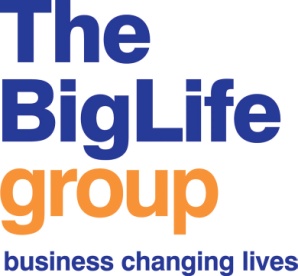 Job Description – Team LeaderMinimum Training required for this postAttendance at other training courses will need to be discussed with your line managerPerson Specification – Team LeaderThe successful candidate must be able to demonstrate that they meet all of the following points below.Key – Method of Assessment;    A = Application form; I = Interview; T= Test; P= Presentation	Responsible toManagerSalary£31,365 per annum (band 6 point 2 NHS scale)Hours per week 37.5Annual Leave per annum25 (rising to 30 days after 5 years) Main base Brookfield House ContractPermanent   Level of DBS checkEnhanced Main aims of the postTo work with the service manager to support team members to deliver the service or project to a high standard.To supervise staff, ensuring staff are supported and confident in their roles. This will include facilitating line management and case management. To support the manager to deliver the service or project by facilitating the development of the teamMain duties of the postTo work with a team of staff to ensure that the team are cohesive and work well togetherTo provide advice, support and guidance to team membersTo help staff understand the KPI’s for the service, and help staff achieve themTo develop and implement innovative ways of working with staff and service usersTo deliver or facilitate training and development opportunities for the team as requiredTo ensure that relevant data and information is collected and where necessary collated for reports and recordingTo develop and maintain relationships with external organisations and agenciesTo carry a personal caseload where necessary To undertake appropriate administrative duties for the postTo provide information for the manager to ensure that the service is compliant with relevant external regulatory requirementsTo represent the team and organisation at external events To manage risk and safeguarding concerns To triage referralsTo stand in for the service manager in their absence and as agreedTo participate in an on call system and /or duty manager rota as required.General work related expectationsTo work within the Big Life group’s mission and valuesTo contribute to the development of the Big Life groupTo work in accordance with all policies and procedures of the Big Life group, particularly (but not exclusively) Health and Safety; Information Governance and SafeguardingTo commit to own personal development and attend training or development activities as requiredTo work in accordance with all relevant legislationTo undergo regular supervision and at least an annual appraisalTo undertake any other duties as required, and as appropriate to the postCourse titleNeeded for this postFrequencyOther notesGroup inductionOnceMission and ValuesOnceConfident ManagersOnceDiscuss with line managerSafeguarding training Adults and ChildrenEvery 3 yearsSafeguarding for ManagersEvery 3 yearsDesignated Safeguarding Lead TrainingPotentially dependant on team sizeHealth and Safety (external IOSH)Every 3 yearsPotentially dependant on team sizeHealth and Safety internal/briefingAnnual Information GovernanceOnceAnnual refreshEquality and Diversity Every 3 yearsUpdates as legislation changesAreaMethod of assessment1.ExperienceExperience of managing staff or a projectA/IExperience of working with a range of service providers and stakeholdersA/IExperience of developing and improving services and projectsA/IExperience of effectively working under pressure in a dynamic environmentA/IExperience of providing psychological therapies within an IAPT programme2.SkillsAbility to effectively manage staff and teamsA/IAbility to successfully contribute towards bids and tendersA/IAbility to effectively work with a range of people from different skills and backgrounds, both internally and externallyA/IAbility to write reports and communicate well in English A/I/Ability to use IT (Word and relevant software including databases)A/T3.Knowledge Knowledge of the barriers that service users face when accessing mainstream servicesA/IKnowledge of the local area your service is based in (community groups, services available as well as local demographics)A/I4.Education Qualifications required for the postQualified Psychological Wellbeing practitionerAQualified PWP supervisor or willingness/capability to gain IAPT supervisor qualification A5. PersonalPositive and outlook and a ‘can do’ attitudeA/IPersonal resilience and flexible attitude in the face of difficultiesA/ICommitment to working towards the Big Life group’s missions and values including having a non-judgemental approachA/ICommitment to personal development and willingness to regularly update skills and experienceA/ILEADERSHIP COMPENTENCYMethod of AssessmentSHAPES AND MANAGES STRATEGYInspires a sense of purpose and direction InterviewFocuses strategically InterviewInterprets  and analyses information (including financial) and opportunities InterviewShows judgement, intelligence and common sense InterviewDRIVES RESULTSBuilds organisational skill and responsiveness InterviewMarshals professional expertise InterviewSteers and implements change and deals with uncertainty InterviewDelivers intended results InterviewManages Resources InterviewBUILDS PRODUCTIVE RELATONSHIPSNurtures internal and external relationshipsInterviewFacilitates cooperation and partnershipsInterviewValues individual differences and diversity InterviewGuides, coaches and develops peopleInterviewSkill sharing InterviewEXEMPLIFIES PERSONAL INTEGRITY AND SELF AWARENESSDemonstrates the group values, professionalism and probity InterviewEngages with risk and shows personal courage InterviewCommits to action InterviewDisplays resilience InterviewDemonstrates self awareness and a commitment to personal development InterviewSelf ManagementInterviewCOMMUNICATES and INFLUENCES EFFECTIVELYCommunicates clearly InterviewListens, understands and adapts to audience InterviewNegotiates persuasively InterviewInfluencing Interview